Муниципальное бюджетное Общеобразовательное Учреждение«Средняя общеобразовательная школа №43»Положение 
о «Почте доверия» для письменных обращений 
обучающихся.1. Общие положения   
1.1. Настоящее Положение устанавливает порядок функционирования «Почты  доверия» для	письменных	обращений	обучающихся. 
1.2. Настоящее Положение разработано в целях организации эффективного взаимодействия администрации и педагогов с обучающимися школы. 1.3. «Почта  доверия» расположена  на первом  этаже.1.4. Обращения могут быть как подписанными, с указанием всех контактных данных, так и анонимными.   
2. Основные	задачи   
2.1. Основными задачами функционирования «Почты  доверия» являются:2.1.1. Обеспечение оперативного приема, учета и рассмотрения письменных обращений обучающихся, содержащих вопросы по правам  ребенка, а также предложений по организации	образовательного	процесса в школе.              
2.1.2. Обработка, направление обращений для рассмотрения, и принятие соответствующих мер, установленных законодательством Российской Федерации;   
2.1.3. Анализ обращений, поступивших посредством «Почты  доверия», их обобщение с целью устранения причин, порождающих обоснованные жалобы. 
2.1.4. Оперативное  реагирование на жалобу, просьбу обучающегося и  решение его проблем.     
3. Порядок организации работы «Почты доверия»   
3.1.  Информация о функционировании и режиме работы «Почты  доверия» размещается на официальном сайте школы, доведена до сведения каждого обучающегося школы. 
3.2.  Доступ к «Почте  доверия» для обращений осуществляется в рабочее время с 8:30 до 16:00 часов. 
3.3.  Выемка обращений осуществляется педагогом-психологом  еженедельно  в 16.00 по понедельникам и четвергам. 
3.4.  После выемки  письменных обращений педагог-психолог  с социальным педагогом проводит их регистрацию и рассмотрение совместно с заместителем директора по воспитательной работе.  
3.5. После рассмотрения обращений осуществляется дальнейшая работа ответственными лицами по решению заявленных проблем.3.6. В случае поступления обращения, рассмотрение которого не относится к компетенции педагога-психолога, социального педагога или заместителя директора по воспитательной работе, данное обращение направляется на рассмотрение директора учреждения.      
4. Регистрация и учет обращений   
4.1. Учет и регистрация поступивших обращений обучающихся осуществляется   посредством ведения Журнала учета обращений (далее - Журнал). 
4.2.  Журнал должен быть пронумерован, прошнурован и иметь следующие реквизиты:                 а) порядковый номер обращения;                 
б) дата выемки (приема) обращения из «Почты доверия»;                 
в) фамилия, имя, отчество заявителя, адрес (в случае поступления анонимного обращения ставится отметка «аноним»);                 
г) класс,  номер его контактного телефона (если есть сведения);                 
д) краткое содержание обращения;                 
е) отметка о принятых  мерах.   4.3. Журнал регистрации и учета обращений хранится в кабинете педагога-психолога.5. Порядок рассмотрения обращений5.1. После регистрации обращений педагогом-психологом и социальным педагогом выявленная проблема обсуждается и в трехдневный срок выносится  решение по разрешению ситуации.
6. Ответственность   
6.1. Должностные лица, работающие с информацией, полученной посредством «Почты  доверия», несут персональную ответственность за   соблюдение конфиденциальности полученных сведений.ПРИНЯТО:Протокол заседания педагогического советаот 31.08.2021 г. № 1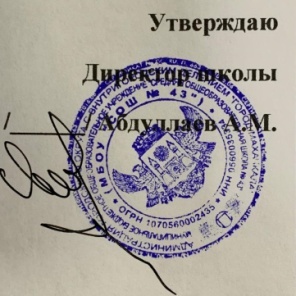 